                                         ΟΡΓΑΝΙΣΜΟΣ ΑΝΑΚΥΚΛΩΣΗΣ ΚΥΠΡΟΥ (Ο.A.Κ.)            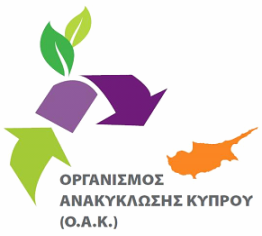                                        ΣΥΛΛΟΓΙΚΟ ΕΝΑΛΛΑΚΤΙΚΟ ΣΥΣΤΗΜΑ                                          ΔΙΑΧΕΙΡΙΣΗΣ ΑΠΟΒΛΗΤΩΝ (ΣΕΣΔΑ)Σκουφά 3, Antony Court, Διαμέρισμα 107, 4044 Γερμασόγεια, Τηλ.: 99990077, Γραφ.: 25828284,  Φαξ : 25323088email: info@oak.org.cy                                                      Ιστοσελίδα: www.oak.org.cyA.Φ.Τ/T.i.C.: 12259161 Y                                        ΑΡ. ΜΗΤΡΩΟΥ Φ.Π.Α./V.Α.Τ. Νο: 10259161 WΑίτηση  για Εγγραφή Νέου Μέλους πείρας/τάξης B στοΣυλλογικό Εναλλακτικό  Σύστημα  Διαχείρισης Αποβλήτων (ΣΕΣΔΑ) του Ο.Α.Κ.ΠροςΔιοικητικό ΣυμβούλιοΟ.Α.Κ. Οργανισμού Ανακύκλωσης ΚύπρουΜε την παρούσα υποβάλλουμε αίτηση για εγγραφή μέλους πείρας/τάξης B στο Συλλογικό Εναλλακτικό Σύστημα Διαχείρισης Αποβλήτων (ΣΕΣΔΑ) του Ο.Α.Κ..Εσωκλείουμε επιταγή ύψους €1500 με αριθμό _________________________της Τράπεζας ___________________________________ που αντιπροσωπεύει ολόκληρη την αξία του τέλους εγγραφής, πλέον το ποσό των €250 το οποίο αντιπροσωπεύει την ετήσια συνδρομή.* Η επιταγή να εκδοθεί στο όνομα Ο.Α.K. ΟΡΓΑΝΙΣΜΟΣ ΑΝΑΚΥΚΛΩΣΗΣ ΚΥΠΡΟΥ.Όνομα Εταιρείας:Όνομα Εταιρείας:Άτομο επικοινωνίας:Άτομο επικοινωνίας:Αρ. Εγγραφής Εταιρείας:Αρ. Μ. Κοιν. Ασφ.:Αρ. Μ. Εργολήπτη Οικ.:                                           Αρ. Μ Εργολήπτη Τεχ.:Αρ. Μ. Εργολήπτη Οικ.:                                           Αρ. Μ Εργολήπτη Τεχ.:Ταχυδρομική Διεύθυνση: Οδός:Ταχυδρομική Διεύθυνση: Οδός:Αριθμός:Πόλη:Ταχ. Κώδικας:Ταχ. Θυρίδα:Ταχ. Κώδικας:Τηλέφωνο:Φαξ:Ιστοσελίδα: www.Ιστοσελίδα: www.Ηλεκτρονική Διεύθυνση:Ηλεκτρονική Διεύθυνση:Ημερομηνία:                                                          Υπογραφή:Ημερομηνία:                                                          Υπογραφή: